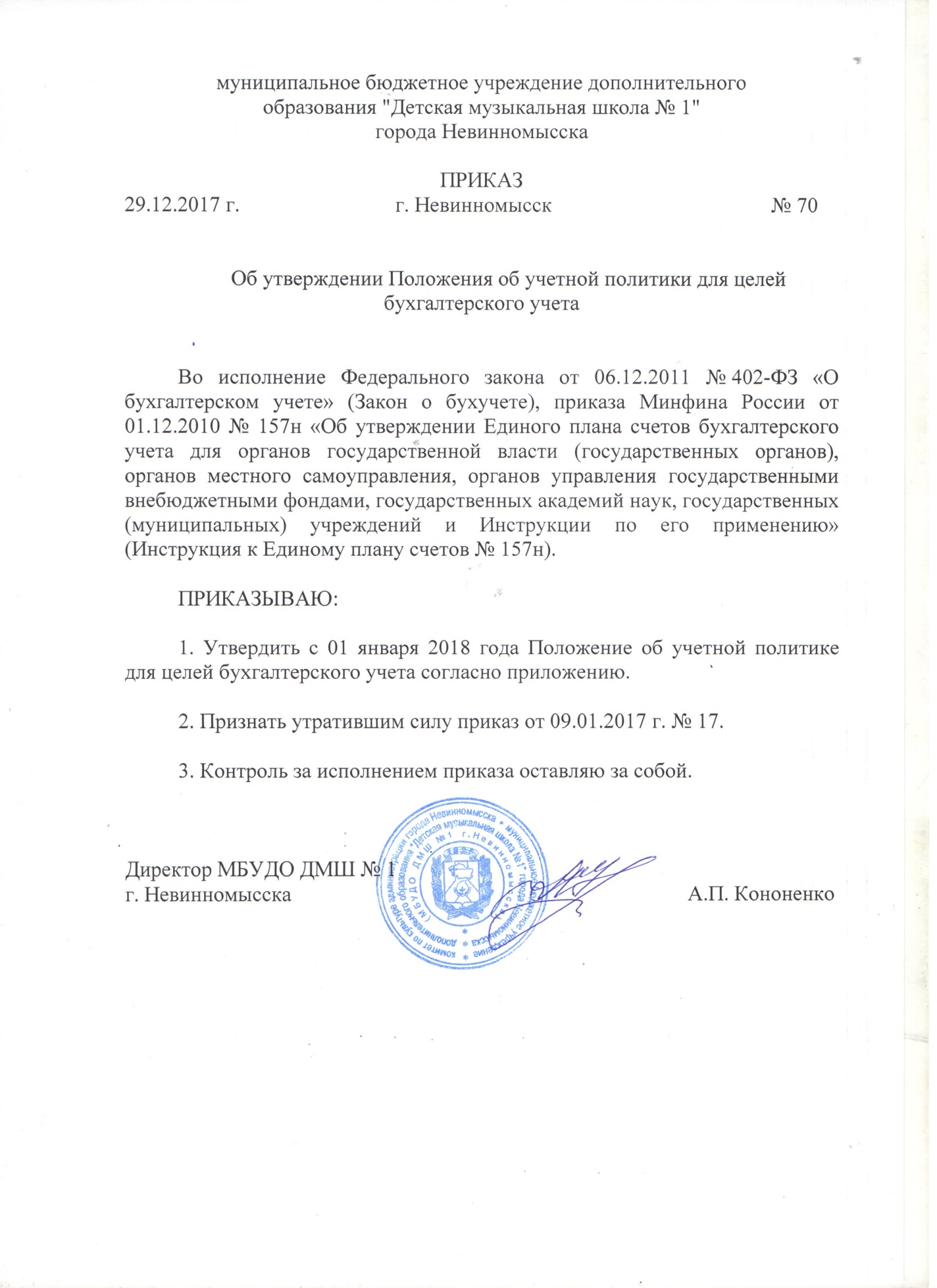 Положение об Учетной политике для целей бухгалтерского учетаПоложение об Учетной политике  муниципального бюджетного учреждения дополнительного образования «Детская музыкальная школа № 1» города Невинномысска (далее – учреждение) разработано в соответствии с:Бюджетным кодексом Российской Федерации;Федеральным законом от 06.12.2011 № 402-ФЗ « О бухгалтерском учете» (далее- Закон №402-ФЗ);Инструкцией «Об утверждении Единого плана счетов бухгалтерского учета для органов государственной власти (государственных органов), органов местного самоуправления, органов управления государственными внебюджетными фондами, государственных академий наук, государственных (муниципальных) учреждений и Инструкции по его применению» утвержденная приказом Минфина России от 1 декабря 2010 № 157н  (далее – Инструкции к Единому плану счетов № 157н);Инструкцией «Об утверждении Плана счетов бухгалтерского учета бюджетных учреждений и Инструкции по его применению» утвержденная приказом Минфина России от 16.12.2010 № 174н  (Инструкция № 174н);приказ Минфина России от 01.07.2013 № 65н «Об утверждении Указаний о порядке применения бюджетной классификации Российской Федерации» (приказ № 65н), приказ Минфина России от 30.03.2015 № 52н «Об утверждении форм первичных учетных документов и регистров бухгалтерского учета, применяемых органами государственной власти (государственными органами), органами местного самоуправления, органами управления государственными внебюджетными фондами, государственными (муниципальными) учреждениями, и Методических указаний по их применению» (приказ № 52н);федеральными стандартами бухгалтерского учета для организаций государственного сектора, утвержденными приказами Минфина России от 31.12.2016 № 256н «Концептуальные основы бухгалтерского учета и отчетности организаций государственного сектора» (Стандарт «Концептуальные основы бухучета и отчетности»), № 257н «Основные средства» (Стандарт «Основные средства»), № 258н «Аренда» (Стандарт «Аренда»), № 259н «Обесценение активов» (Стандарт «Обесценение активов»), № 260н «Представление бухгалтерской (финансовой) отчетности» (Стандарт «Представление отчетности»).I. Общие положения1.В Учреждении  бухгалтерский учет осуществляется муниципальным казенным учреждением «Межведомственный учетный центр» города Невинномысска (далее МКУ Учетный центр) на основании договора оказания услуг по ведению бюджетного (бухгалтерского) учета и отчетности от 01 августа 2016 года № 14.Основание: часть 3 статьи 7 Закона от 6 декабря 2011 № 402-ФЗ «О бухгалтерском учете».2. Бухгалтерский учет в обособленных подразделениях учреждения, имеющих лицевые счета в территориальных органах Казначейства, ведут бухгалтерии этих подразделений.3.В учреждении действуют постоянные комиссии:- комиссия по поступлению и выбытию активов; - инвентаризационная комиссия; Состав постоянно действующих комиссий утверждается отдельным приказом руководителем учреждения.II. Технология обработки учетной информации1. Бухгалтерский учет ведется в электронном виде с применением программных продуктов: - 1С « Бухгалтерия государственного учреждения» – для бюджетного учета;- 1С «Зарплата и кадры государственного учреждения» – для учета заработной платы;Основание: пункт 6 Инструкции к Единому плану счетов № 157н.2. С использованием телекоммуникационных каналов связи и электронной подписи начальника управление образования города Невинномысска ведется электронный документооборот по следующим направлениям:- система электронного документооборота с территориальным органом Казначейства России;- передача отчетности по налогам, сборам и иным обязательным платежам в Инспекцию Федеральной налоговой службы;- передача отчетности по страховым взносам и сведениям персонифицированного учета в отделение Пенсионного фонда России;3. Без надлежащего оформления первичных (сводных) учетных документов любые исправления (добавление новых записей) в электронных базах данных не допускаются.4. В целях обеспечения сохранности электронных данных бухгалтерского учета и отчетности производится сохранение резервных копий:-  ежедневно на сервере МКУ Учетный центр;- по итогам квартала и отчетного года после сдачи отчетности производится запись копии базы данных на внешний носитель, который хранится в сейфе ведущего инженера программиста МКУ Учетный центр;- по итогам каждого календарного месяца бухгалтерские регистры, сформированные в электронном виде, распечатываются на бумажный носитель и подшиваются в отдельные папки в хронологическом порядке.Основание: пункт 19 Инструкции к Единому плану счетов № 157н, пункт 33 Стандарта «Концептуальные основы бухучета и отчетности».5. При обнаружении в регистрах учета ошибок, производится анализ ошибочных данных, вносят исправления в регистры бухучета и при необходимости – в первичные документы. Ошибки, допущенные в прошлых годах, отражаются на счетах бухучета обособленно – с указанием субконто «Исправление ошибок прошлых лет».Основание: пункт 18 Инструкции к Единому плану счетов № 157нIII. Рабочий  план счетов1. Бухгалтерский учет ведется с использованием рабочего плана счетов (приложение 1), разработанного в соответствии с Инструкцией к Единому плану счетов № 157н, Инструкцией № 174н.Основание: пункты 2 и 6 Инструкции к Единому плану счетов № 157н, пункт 19 Стандарта «Концептуальные основы бухучета и отчетности».2. При отражении в бухучете хозяйственных операций 1–18 разряды номера счета Рабочего плана счетов формируются следующим образом:

Основание: пункты 21–21.2 Инструкции к Единому плану счетов № 157н, пункт 2.1 Инструкции № 174н.IV. Учет отдельных видов имущества и обязательств1.Бухучет ведется по первичным документам, которые проверены в соответствии с положением о внутреннем финансовом контроле утвержденном отдельным приказом учрежденияОснование: пункт 3 Инструкции к Единому плану счетов № 157н, пункт 23 Стандарта «Концептуальные основы бухучета и отчетности».2. Основные средства 2.1. При принятии к учету объектов основных средств комиссией по поступлению и выбытию активов проверяется наличие сопроводительных документов и технической документации, а также производится инвентаризация приспособлений, принадлежностей, составных частей основного средства в соответствии с данными указанных документах.2.2. Каждому объекту недвижимого, а также движимого имущества стоимостью свыше 10 000 руб. присваивается уникальный инвентарный номер, состоящий из десяти знаков:1-й разряд – амортизационная группа, к которой отнесен объект при принятии к учету (при отнесении инвентарного объекта к 10-й амортизационной группе в данном разряде проставляется «0»);2–4-й разряды – код объекта учета синтетического счета в Плане счетов бухгалтерского учета (приложение 1 к приказу Минфина России от 16.10.2010 № 174н);5–6-й разряды – код группы и вида синтетического счета Плана счетов бухгалтерского учета (приложение 1 к приказу Минфина России от 16.10.2010 № 174н);7–10-й разряды – порядковый номер нефинансового актива.
Основание: пункт 9 Стандарта «Основные средства», пункт 46 Инструкции к Единому плану счетов № 157н.2.3 Присвоенный объекту инвентарный номер обозначается материально ответственным лицом в присутствии уполномоченного члена комиссии по поступлению и выбытию активов. Инвентарный номер наносится:на объекты недвижимого имущества, строения и сооружения – несмываемой краской;оборудование, на которые невозможно прикрепить наклейки, – мобильным лазером.В случае если объект является сложным (комплексом конструктивно-сочлененных предметов), инвентарный номер обозначается на каждом составляющем элементе. 2.4. Затраты по замене отдельных составных частей объекта основных средств, в том числе при капитальном ремонте, включаются в момент их возникновения в стоимость объекта. Одновременно с его стоимости списывается в текущие расходы стоимость заменяемых (выбываемых) составных частей. Данное правило применяется к следующим группам основных средств:машины и оборудование;Основание: пункт 27 Стандарта «Основные средства».2.5. В случае частичной ликвидации или разукомплектации объекта основного средства, если стоимость ликвидируемых (разукомплектованных) частей не выделена в документах поставщика, стоимость таких частей определяется пропорционально следующему показателю (в порядке убывания важности):площади;объему;весу;иному показателю, установленному комиссией по поступлению и выбытию активов.  2.6. Начисление амортизации осуществляется:линейным методом Основание: пункт 85 Инструкции к Единому плану счетов № 157н, пункты 36, 37 Стандарта «Основные средства».2.6. При переоценке объекта основных средств накопленная амортизация на дату переоценки пересчитывается пропорционально изменению первоначальной стоимости объекта таким образом, чтобы его остаточная стоимость после переоценки равнялась его переоцененной стоимости. При этом балансовая стоимость и накопленная амортизация увеличиваются (умножаются) на одинаковый коэффициент таким образом, чтобы при их суммировании получить переоцененную стоимость на дату проведения переоценки.Основание: пункт 41 Стандарта «Основные средства».2.7. Срок полезного использования объектов основных средств устанавливает комиссия по поступлению и выбытию в соответствии с пунктом 35 Стандарта «Основные средства». Состав комиссии по поступлению и выбытию активов устанавливается отдельным приказом руководителя учреждения2.8. Имущество, относящееся к категории особо ценного имущества (ОЦИ), определяет комиссия по поступлению и выбытию активов. Такое имущество принимается к учету на основании выписки из протокола комиссии.2.9. Основные средства стоимостью до 10 000 руб. включительно, находящиеся в эксплуатации, учитываются на одноименном забалансовом счете 21 по балансовой стоимости.Основание: пункт 39 Стандарта «Основные средства», пункт 373 Инструкции к Единому плану счетов № 157н.2.10. При приобретении и (или) создании основных средств за счет средств, полученных по разным видам деятельности, сумма вложений, сформированных на счете КБК Х.106.00.000, переводится на код вида деятельности 4 «субсидии на выполнение государственного (муниципального) задания».2.11. При принятии учредителем решения о выделении средств субсидии на финансовое обеспечение выполнения государственного задания на содержание объекта основных средств, который ранее приобретен (создан) учреждением за счет средств от приносящей доход деятельности, стоимость этого объекта переводится с кода вида деятельности «2» на код вида деятельности «4». Одновременно переводится сумма начисленной амортизации. 2.12. К единым функционирующим системам относятся:- система видеонаблюдения;-кабельная система локальной вычислительной сети;-телефонная сеть- система оповещения и управлением эвакуацией людей при пожаре;- система охранной сигнализации.- другие аналогичные системы, компоненты которых прикрепляются к стенам и (или) фундаменту здания (сооружению)и между собой соединяются кабельными линиями или по радиочастотным каналам.Основание : стандарт «Основные средства» п. 10.2.13. Единые функционирующие системы являются отдельными объектами основных средств, расходы на установку и расширение систем относится на увеличение стоимости основного средства, согласно решению комиссии по поступлению и выбытию активов.2.14. Расходы на доставку нескольких имущественных объектов распределяются в первоначальную стоимость этих объектов пропорционально их стоимости, указанной в договоре поставки.2.15. Ответственными за хранение технической документации на объекты основных средств являются материально ответственные лица, за которыми они закреплены. Если на основное средство производитель (поставщик) предусмотрел гарантийный срок, материально-ответственное лицо хранит также гарантийные талоны.2.16. Объекты библиотечного фонда стоимостью до 100 000 руб. учитываются в регистрах бухучета в денежном выражении общей суммой без количественного учета в разрезе кодов финансового обеспечения:2–приносящая доход деятельность (собственные доходы учреждения);4 – субсидия на выполнение государственного задания;Учет ведется в Инвентарной карточке группового учета основных средств (ф. 0504032). На каждый объект библиотечного фонда стоимостью свыше 100 000 руб. открывается отдельная Инвентарная карточка учета основных средств (ф. 0504031).Аналитический учет объектов библиотечного фонда в регистрах индивидуального и суммового учета ведется сотрудниками библиотеки в соответствии с Порядком, утвержденным приказом Минкультуры России от 08.10.2012 № 1077.3. Учет материальных запасов  3.1. Учреждение учитывает в составе материальных запасов материальные объекты, указанные в пунктах 98–99 Инструкции к Единому плану счетов № 157н. единицей бухгалтерского учета материальных запасов является номенклатурный номер. 3.2. Списание материальных запасов производится по средней фактической стоимости.Основание: пункт 108 Инструкции к Единому плану счетов № 157н. 3.3. Предметы мягкого инвентаря маркирует материально ответственное лицо в присутствии одного из членов комиссии по поступлению и выбытию нефинансовых активов. Маркировочные штампы хранятся у руководителя учреждения. Срок маркировки – не позднее дня, следующего за днем поступления мягкого инвентаря на склад. 3.4. Мягкий инвентарь, поступивший в учреждение в комплектах, разукомплектовывается и учитывается поштучно, что оформляется самостоятельно разработанным актом разукомплектации. 3.5. Выдача в эксплуатацию на нужды учреждения канцелярских принадлежностей,  запасных частей и хозяйственных материалов оформляется Ведомостью выдачи материальных ценностей на нужды учреждения (ф. 0504210). Эта ведомость является основанием для списания материальных запасов.  3.6. Мягкий и хозяйственный инвентарь, посуда списываются по Акту о списании мягкого и хозяйственного инвентаря (ф. 0504143). 3.7. Не поименованные в пунктах 3.9–3.11 материальные запасы списываются по Акту о списании материальных запасов (ф. 0504230).3.8. При приобретении и (или) создании материальных запасов за счет средств, полученных по разным видам деятельности, сумма вложений, сформированных на счете КБК Х.106.00.000, переводится на код вида деятельности 4 «субсидии на выполнение государственного (муниципального) задания». 3.9. Фактическая стоимость материальных запасов, полученных в результате ремонта, разборки, утилизации (ликвидации), основных средств или иного имущества определяется исходя из следующих факторов:их справедливой стоимости на дату принятия к бухгалтерскому учету, рассчитанной методом рыночных цен;сумм, уплачиваемых учреждением за доставку материальных запасов, приведение их в состояние, пригодное для использования.Основание: пункты 52–60 Стандарта «Концептуальные основы бухучета и отчетности». 3.10. Учет материальных ценностей, принятых на хранение, ведется обособленно по видам имущества с применением дополнительных кодов к забалансовому счету 02 «Материальные ценности, принятые на хранение». Раздельный учет обеспечивается в разрезе:имущества, которое учреждение решило списать и которое числится за балансом до момента его демонтажа, утилизации, уничтожения, – на забалансовом счете 02.1;другого имущества, принятого на ответственное хранение, – на забалансовом счете 02.2.Основание: пункт 332 Инструкции к Единому плану счетов № 157н, пункт 19 Стандарта «Концептуальные основы бухучета и отчетности». 3.11. Материальные запасы (мягкий инвентарь) изготавливаются для нужд учреждения и принимаются к учету по фактической стоимости на основании Требования-накладной (ф. 0504204).3.12. Ветошь, полученная от списания мягкого инвентаря, принимается к учету на основании Требования-накладной (ф. 0504204) по справедливой стоимости, определенной комиссией по поступлению и выбытию активов методом рыночных цен.  3.13. Нормы на расходы горюче-смазочных материалов (далее ГСМ) утверждаются приказом директора учреждения в соответствие с Распоряжением Министерства транспорта Российской Федерации от 14 марта 2008 № АМ-23-р « О введении в действие методических рекомендаций «Нормы расхода топлив и смазочных материалов на автомобильном транспорте». ГСМ списывается на расходы по фактическому расходу на основании путевых листов, но не выше норм, установленных приказом директором учреждения.4. Стоимость безвозмездно полученных нефинансовых активов4.1. Безвозмездно полученные объекты нефинансовых активов, а также неучтенные объекты, выявленные при проведении проверок и инвентаризаций, принимаются к учету по их справедливой стоимости, определенной комиссией по поступлению и выбытию активов методом рыночных цен. 
Основание: пункты 52–60 Стандарта «Концептуальные основы бухучета и отчетности».4.2. Данные о рыночной цене должны быть подтверждены документально: - справками (другими подтверждающими документами) Росстата;- прайс-листами торговых организаций;- справками (другими подтверждающими документами) оценочных компаний.В случаях невозможности документального подтверждения стоимость определяется экспертным путем.5. Формирование себестоимости готовой продукции(работ, услуг)5.1 Учет операций по формированию себестоимости готовой продукции, выполняемых работ, оказываемых, за счет приносящей доход деятельности за счет субсидий на выполнение муниципального задания. Прямые расходы отражается на дебете счете 0 109 61 000 ;К прямым расходам относятся:-фактическая стоимость использованных материальных запасов;-балансовая стоимость введенных в эксплуатацию основных средств стоимостью до 10 000 рублей включительно;-расходы по содержанию и эксплуатации оборудования;- расходы на амортизацию оборудования и затраты на ремонт основных средств и иного имущества;- расходы по страхованию имущества;-арендная плата за помещения, оборудование и иное имущество;- расходы на содержание персонала (рабочих);- коммунальные и эксплуатационные расходы;-расходы связанные с обеспечением выполнением муниципального задания учреждения;-расходы связанные с оказанием платных образовательных услуг в учреждении;  списание прямых затрат относим на доходы учреждения на счет 0 401 10 000, Основание пункт 134 Инструкции к Единому плану счетов № 157н  5.2. Расходы формирующие себестоимость при оказании услуг учреждением по иной субсидии отражается на счете 0 401 20 000 в разрезе видов финансового обеспечения.6. Расчеты с подотчетными лицами6.1. Отражение в учете операций по расходам, произведенным подотчетным лицом, допустимо только в объеме расходов, утвержденных руководителем согласно авансовому отчету.Дата авансового отчета не может быть ранее самой поздней даты, указанной в прилагаемых к отчету документах о производственных расходах.Нумерация авансовых отчетов сквозная по всем источникам финансирования. Денежные средства выдаются под отчет штатным сотрудникам учреждения на основании заявления сотрудника учреждения, согласованной с руководителем. Выдача денежных средств под отчет производится путем:выдачи из кассы. При этом выплаты подотчетных сумм сотрудникам производятся в течение трех рабочих дней, включая день получения денег в банке;перечисления на банковскую карту,Способ выдачи денежных средств указывается в служебной записке.6.2. Предельная сумма выдачи денежных средств под отчет устанавливается в соответствии с указанием Банка России Основание: пункт 6 указания Банка России от 11марта 2014  № 3210-У « О порядке ведения кассовых операций юридическими лицами и упрощенном порядке ведения кассовых операций индивидуальными предпринимателями и субъектами малого предпринимательства»6.3. Денежные средства выдаются под отчет на хозяйственные нужды на срок, который сотрудник указал в заявлении на выдачу денежных средств под отчет, но не более 30 календарных дней. По истечении этого срока сотрудник должен отчитаться в течение трех рабочих дней. 6.4. При направлении сотрудников учреждения в служебные командировки на территории России расходы на них возмещаются в размере, установленном Порядком оформления служебных командировок установленного отдельным приказом руководителя. Возмещение расходов на служебные командировки, превышающих размер, установленный указанным Порядком, производится по фактическим расходам за счет средств от деятельности, приносящей доход, с разрешения руководителя учреждения (оформленного приказом).6.5. По возвращении из командировки сотрудник представляет авансовый отчет об израсходованных суммах в течение трех рабочих дней.6.6. Предельные сроки отчета по выданным доверенностям на получение материальных ценностей устанавливаются следующие:– в течение 14 календарных дней с момента получения;– в течение трех рабочих дней с момента получения материальных ценностей.Доверенности выдаются штатным сотрудникам, с которыми заключен договор о полной материальной ответственности.7. Расчеты с дебиторами и кредиторами7.1. Денежные средства от виновных лиц в возмещение ущерба, причиненного нефинансовым активам, отражаются по коду вида деятельности «2» – приносящая доход деятельность (собственные доходы учреждения).Возмещение в натуральной форме ущерба, причиненного нефинансовым активам, отражается по коду вида финансового обеспечения (деятельности), по которому активы учитывались. 7.2. Задолженность дебиторов в виде возмещения эксплуатационных и коммунальных расходов отражается в учете на основании выставленного арендатору счета, счетов поставщиков (подрядчиков), Бухгалтерской справки (ф. 0504833).7.3. В учреждении применяется счет КБК Х.210.05.000 для расчетов с дебиторами по предоставлению учреждением:обеспечений заявок на участие в конкурсе или закрытом аукционе;обеспечений исполнения контракта (договора);обеспечений заявок при проведении электронных аукционов, перечисленных на счет оператора электронной площадки в банке;других залогов, задатков.Операции по счету КБК Х.210.05.000 оформляются бухгалтерскими записями:Дебет КБК Х.210.05.560 Кредит КБК Х.201.11.610 – при перечислении с лицевого счета учреждения средств; Дебет КБК Х.201.11.510 Кредит КБК Х.210.05.660 – возврат денежных средств на лицевой счет учреждения.7.4. Аналитический учет расчетов по пособиям и иным социальным выплатам ведется в разрезе физических лиц – получателей социальных выплат.7.5. Аналитический учет расчетов по оплате труда ведется в разрезе сотрудников и других физических лиц, с которыми заключены гражданско-правовые договоры.8. Дебиторская и кредиторская задолженность8.1. Дебиторская задолженность списывается с балансового учета и отражается на забалансовом счете 04 «Задолженность неплатежеспособных дебиторов» на основании решения комиссии по поступлению и выбытию активов. С забалансового счета задолженность списывается после того, как указанная комиссия признает ее безнадежной к взысканию в порядке, утвержденном Положением о признании дебиторской задолженности безнадежной к взысканию.Основание: пункты 339, 340 Инструкции к Единому плану счетов № 157н.8.2. Кредиторская задолженность, не востребованная кредитором, списывается на финансовый результат на основании приказа руководителя учреждения. Решение о списании принимается на основании данных проведенной инвентаризации о выявлении кредиторской задолженности, не востребованной кредиторами, срок исковой давности по которой истек. Срок исковой давности определяется в соответствии с законодательством РФ.Одновременно списанная с балансового учета кредиторская задолженность отражается на забалансовом счете 20 «Задолженность, не востребованная кредиторами».Списание задолженности с забалансового учета осуществляется по итогам инвентаризации задолженности на основании решения инвентаризационной комиссии учреждения:по истечении 5 лет отражения задолженности на забалансовом учете;по завершении срока возможного возобновления процедуры взыскания задолженности согласно действующему законодательству;при наличии документов, подтверждающих прекращение обязательства в связи со смертью (ликвидацией) контрагента.Кредиторская задолженность списывается отдельно по каждому обязательству (кредитору).Основание: пункты 371, 372 Инструкции к Единому плану счетов № 157н.9. Финансовый результат9.1. Доходы от предоставления права пользования активом (арендная плата) признается доходами текущего финансового года с одновременным уменьшением предстоящих доходов равномерно (ежемесячно) на протяжении срока пользования объектом учета аренды.Основание: пункт 25 Стандарта «Аренда».9.2. В бухучете расчеты по НДС и налогу на прибыль отражаются по статье КОСГУ 130 «Доходы от оказания платных услуг (работ)».Основание: раздел V указаний, утвержденных приказом № 65н.9.3. Резервы формируются в целях формирования полной и достоверной информации об обязательствах публично-правового образования муниципального учреждения по методу начисления, предусматривающему отражения расходов в том периоде, к которому они относятся, независимо от того , когда выплачены денежные средства, а также для равномерного отнесения расходов на финансовый результат учреждения.Расчет резервов на оплату отпусков, включая платежи на выплаты по оплате труда (отложенных обязательств по оплате отпусков за фактически отработанное время) рассчитывается ежегодно как сумма оплаты отпусков работникам за фактически отработанное время на дату расчета (последний день года) и сумма страховых взносов на обязательное пенсионное страхование, обязательное социальное страхование на случай временной нетрудоспособности и в связи с материнством, обязательное медицинское страхование, обязательное социальное страхование от несчастных случаев на производстве и профессиональных заболеваний.  Операции по использованию резервов отражаются на счете 040160000 "Резервы предстоящих расходов", который  формируется:Расчет резерва на оплату отпусков за фактически отработанное время в части выплат персоналу рассчитывается по информации предоставленной специалистом по кадрам. Резерв на оплату отпусков за фактически отработанное время в части оплаты страховых взносов рассчитывается в соответствии с требованиями установленными законодательством РФ.Резерв на оплату обязательств, по которым не поступили расчетные документы формируется на основании справки предоставленной Учреждением.Основание: пункты 302, 302.1 Инструкции к Единому плану счетов № 157н. 9.4 Доходами будущих периодов являются субсидий на выполнение государственного (муниципального) задания, предоставляемых в очередных финансовых годах на основании соответствующих соглашений, заключенных с учредителем, начисление доходов будущих периодов отражается по дебету счета 4 205 31 560 и кредиту счета 4 401 40 13010. Санкционирование расходов10.1  Бюджетные обязательства являются расходными обязательствами, подлежащие исполнению в соответствующем финансовом году. Основаниями для принятия бюджетных обязательств являются:- заключенный договор (контракт), который должен быть подписан и скреплен печатью обеими сторонами;-  расчеты с подотчетными лицами - на основании утвержденных руководителем учреждения письменных заявлений получателя аванса с дальнейшей корректировкой на суммы произведенных расходов по принятому и утвержденному руководителем авансовому отчету, - начисление заработной платы и социальных взносов за определенный период (месяц), на основании ведомости начисления заработной платы.10.2 Денежные обязательства являются обязанность получателя бюджетных средств уплатить бюджету, физическому лицу и юридическому лицу за счет средств бюджета определенные денежные средства в соответствии с выполненными условиями гражданско-правовой сделки, заключенной в рамках его бюджетных полномочий, или в соответствии с положениями закона, иного правового акта, условиями договора или соглашения. Основаниями для принятия денежных обязательств являются:- оплата аванса поставщику;- акт выполненных работ (услуг);- товарная накладная, подтверждающая факт получения товара, -расходный кассовый ордер на выдачу подотчетной суммы, -авансовый отчет,- начисление заработной платы за определенный период (месяц)10.3 Обязательства (принятые, принимаемые, отложенные) принимаются к учету в пределах утвержденных плановых назначений.К отложенным обязательствам текущего финансового года относятся обязательства по созданным резервам предстоящих расходов на оплату отпусков в том числе начисления на выплат по оплате труда10.4. Принятые обязательства отражаются в журнале регистрации обязательств (ф. 0504064).Показатели (остатки) обязательств текущего финансового года (за исключением исполненных денежных обязательств), сформированные по результатам отчетного финансового года, подлежат перерегистрации в году, следующем за отчетным финансовым годом. 11. События после отчетной датыПризнание и отражение в учете и отчетности событий после отчетной даты осуществляется в порядке, приведенном в приложении 2.12. Учет расчетов с учредителем. На счете 0 21006 000 «Расчеты с учредителем» подлежит учету балансовая стоимость имущества, которым согласно действующему законодательству учреждение:- может распоряжаться только по согласованию с собственником;- не отвечает по своим обязательствам.Основание: инструкция 157-Н п. 238)V. Инвентаризация имущества и обязательствИнвентаризацию имущества и обязательств (в т. ч. числящихся на забалансовых счетах), а также финансовых результатов (в т. ч. расходов будущих периодов и резервов) проводит постоянно действующая инвентаризационная комиссия ежегодно на основании приказа руководителя. В отдельных случаях (при смене материально ответственных лиц, выявлении фактов хищения, стихийных бедствиях и т. д.) инвентаризацию может проводить специально созданная рабочая комиссия, состав которой утверждается отельным приказом руководителя учреждения.Основание: статья 11 Закона о бухучете, раздел VIII Стандарта «Концептуальные основы бухучета и отчетности».VI. Первичные и сводные учетные документы, бухгалтерские регистры и правила документооборота1. Право подписи учетных документов предоставлено руководителю учреждения.2. Порядок и сроки передачи первичных учетных документов для отражения в бухгалтерском учете устанавливаются в соответствии с графиком документооборота. График документооборота утвержден в договоре на оказанию услуг по ведению бюджетного (бухгалтерского) учета и отчетности от 01 августа 2016 года № 14.3. Учреждение использует унифицированные формы регистров бухучета, утвержденные в Приказе Минфина России от 30 марта 2015 г. N 52н "Об утверждении форм первичных учетных документов и регистров бухгалтерского учета, применяемых органами государственной власти (государственными органами), органами местного самоуправления, органами управления государственными внебюджетными фондами, государственными (муниципальными) учреждениями, и Методических указаний по их применению".4. В деятельности учреждения используются следующие бланки строгой отчетности:- бланки трудовых книжек;- бланки вкладышей в трудовые книжки;- квитанции об оплате;- билеты. Учет бланков ведется по условной оценке: один бланк по цене 1 рубль.Основание: пункт 337 Инструкции к Единому плану счетов № 157н.5. Особенности применения первичных документов:При приобретении и реализации нефинансовых активов составляется акт о приеме-передаче объектов нефинансовых активов (ф. 0504101).6. Перечень должностей сотрудников, ответственных за учет, хранение и выдачу бланков строгой отчетности, приведен в приложении 3.7. Особенности применения первичных документов:7.1. При приобретении и реализации нефинансовых активов составляется Акт о приеме-передаче объектов нефинансовых активов (ф. 0504101). 7.2. При ремонте нового оборудования, неисправность которого была выявлена при монтаже, составляется акт о выявленных дефектах оборудования по форме № ОС-16 (ф. 0306008).7.3. На списание призов, подарков, сувениров оформляется Акт о списании материальных запасов (ф. 0504230), к которому должен быть приложен экземпляр приказа руководителя о награждении с указанием перечня награжденных лиц. Если награждение прошло в ходе проведения массового мероприятия, к Акту (ф. 0504230) должны быть приложены экземпляр приказа руководителя о проведении мероприятия и протокол о мероприятии с указанием перечня награжденных лиц.7.4. При поступлении имущества и наличных денег от жертвователя или дарителя составляется акт в свободной форме, в котором должны быть:указаны обязательные реквизиты, предусмотренные пунктом25 Стандарта «Концептуальные основы бухучета и отчетности»;поставлены подписи передающей и принимающей сторон.Если имущество и наличные деньги поступают без оформления письменного договора, передающая сторона:делает в акте запись о том, что имущество или деньги переданы безвозмездно;при необходимости указывает цели, на которые необходимо использовать пожертвованные деньги или имущество.VII. Порядок организации и обеспечения внутреннего финансового контроля 1. Главный бухгалтер МКУ Учетный центр организовывает и вместе с работниками МКУ Учетный центр осуществляет внутренний контроль ведения бухгалтерского учета и составления бухгалтерской (финансовой) отчетности.2. Внутренний контроль осуществляется в постоянном режиме с использованием методов контроля (самоконтроль, контроль по уровню подчиненности) как в процессе ежедневного выполнения должностных обязанностей (предварительный и текущий контроль), так и с определенной периодичностью после совершения соответствующих процессов и формирования документов (последующий контроль).3. Самоконтроль в форме предварительного и текущего контроля осуществляется работниками МКУ Учетный центр ежедневно сплошным способом после совершения ими процессов, операций и формирования документов, до их передачи председателю комитета.4. Самоконтроль в форме последующего контроля осуществляется работниками МКУ Учетный центр выборочным способом после завершения ими процессов и операций и формирования документов не реже одного раза в месяц.5. Контроль по уровню подчиненности осуществляется в форме последующего контроля сплошным или выборочным способом главным бухгалтером не реже одного раза в квартал.Основание: пункт 6 Инструкции к Единому плану счетов № 157н.VIII. Бухгалтерская и бухгалтерская (финансовая) отчетность1. Бухгалтерская отчетность составляется на основании аналитического и синтетического учета по формам, в объеме и в сроки, установленные вышестоящей организацией и бюджетным законодательством (Приказ Минфина РФ от 25 марта 2011 г. N 33н "Об утверждении Инструкции о порядке составления, представления годовой, квартальной бухгалтерской отчетности государственных (муниципальных) бюджетных и автономных учреждений".2. Бюджетная отчетность составляется в рамкам переданных полномочий на основании аналитического и синтетического учета по формам, в объеме и в сроки, установленные вышестоящей организацией и бюджетным законодательством (приказ Минфина России от 28 декабря 2010 г. № 191н). Бюджетная отчетность представляется главному распорядителю бюджетных средств в установленные им сроки.Приложение 1к Положению об учетной политикеРАБОЧИЙ ПЛАНсчетов бухгалтерского учета (*)Аналитические счета формируются по соответствующим аналитическим кодам вида поступлений, выбытий объекта учета (кодам классификации операций сектора государственного управления (КОСГУ) согласно Приказа Минфина России от 1 июля 2013 г. N 65н"Об утверждении Указаний о порядке применения бюджетной классификации Российской Федерации"Приложение 2к Положению об учетной политикеПОРЯДОК признания и отражения в учете и бухгалтерской отчетности
событий после отчетной даты1. В данные бухгалтерского учета за отчетный период включается информация о событиях после отчетной даты – существенных фактах хозяйственной жизни, которые оказали (могут оказать) влияние на финансовое состояние, движение денег или результаты деятельности учреждения и произошли в период между отчетной датой и датой подписания бухгалтерской (финансовой) отчетности (далее - События).Факт хозяйственной жизни признается существенным, если без знания о нем пользователи отчетности не могут достоверно оценить финансовое состояние, движение денежных средств или результаты деятельности учреждения. Решение о существенности фактов хозяйственной жизни принимает главный бухгалтер муниципального казенного учреждения «Межведомственный учетный центр» по согласованию с органом, осуществляющим полномочия учредителя.2. Событиями после отчетной даты признаются события, которые подтверждают существовавшие на отчетную дату хозяйственные условия учреждения:1) получение свидетельства о получении (прекращении) права на имущество, в случае, когда документы на регистрацию были поданы в отчетном году, а свидетельство получено в следующем;2) ликвидация дебитора (кредитора), объявление его банкротом, что влечет последующее списание дебиторской (кредиторской) задолженности;3) признание неплатежеспособным физического лица, являющегося дебитором учреждения, или его смерть;4) признание факта смерти физического лица, перед которым учреждение имеет кредиторскую задолженность;5) получение от страховой организации документов, устанавливающих или уточняющих размер страхового возмещения, по страховому случаю, произошедшему в отчетном периоде;6) обнаружение бухгалтерской ошибки, нарушений законодательства, которые влекут искажение отчетности;7) возникновение обязательств или денежных прав, связанных с завершением судебного производства.Другие события, которые подтверждают условия хозяйственной деятельности, существовавшие на отчетную дату, или указывают на обстоятельства, существовавшие на отчетную дату. События, которые свидетельствуют о возникших после отчетной даты хозяйственных условиях учреждения:изменение кадастровой стоимости нефинансовых активов;поступление и выбытие активов, в том числе по результатаминвентаризации перед годовой отчетностью;3) пожар, авария, стихийное бедствие, другая чрезвычайная ситуация, из-за которой уничтожена значительная часть имущества учреждения;4) изменение величины активов и (или) обязательств, произошедшее в результате изменения после отчетной даты курсов иностранных валют;5) начало судебного производства, связанного исключительно с событиями, произошедшими после отчетной даты. 3. Событие отражается в учете и отчетности за отчетный период в следующем порядке:1) событие,   которое  подтверждает  хозяйственные  условия, существовавшие на отчетную дату, отражается в учете отчетного периода. При этом делается дополнительная бухгалтерская запись, которая отражает это событие, или запись способом «красное сторно» и (или) дополнительная бухгалтерская запись на сумму, отраженную в бухгалтерском учете. События отражаются в регистрах бухгалтерского учета в последний день отчетного периода до заключительных операций по закрытию счетов. Данные бухгалтерского учета отражаются в соответствующих формах отчетности с учетом событий после отчетной даты;2) событие, свидетельствующего о возникших после отчетной даты хозяйственных условиях, отражается в бухгалтерском учете периода, следующего за отчетным. Аналогичным образом отражается событие, которое не отражено в учете и отчетности отчетного периода из-за соблюдения сроков представления отчетности или из-за позднего поступления первичных учетных документов. При этом информация о таком событии и его денежная оценка приводятся в разделе 5 текстовой части пояснительной записки.Приложение 3к  Положению об учетной политике  ПЕРЕЧЕНЬ должностей сотрудников, ответственных за учет и хранение бланков строгой отчетности Приложение 4к Положению об учётной политикеПЕРЕЧЕНЬлиц, наделённых полномочиями подписывать первичныеи иные учётные документы в Приложение 5к Положению об учётной политикеПОЛОЖЕНИЕо постоянно действующей инвентаризационной комиссии1. Общие положения1.1. Инвентаризация имущества и финансовых обязательств учреждения проводится в соответствии с требованиями ст. 11 Федерального закона от 06.12.2011 № 402-ФЗ «О бухгалтерском учёте», п.п. 6, 20 приказа Министерства Финансов Российской Федерации от 01.12.2010 № 157н «Об утверждении единого плана счетов бухгалтерского учёта для органов государственной власти (государственных органов), органов местного самоуправления, органов управления государственными внебюджетными фондами, государственных академий наук, государственных (муниципальных) учреждений и инструкции по его применению», приказа Министерства Финансов Российской Федерации от 13.06.1995 № 49 «Об утверждении Методических указаний по инвентаризации имущества и финансовых обязательств».1.2. Постоянно действующая инвентаризационная комиссия (далее – Комиссия) создана:а) для проведения инвентаризации имущества и финансовых обязательств (основных средств, материальных запасов, денежных средств, денежных документов и бланков документов строгой отчётности, расчётов);б) для принятия к учёту неучтённых объектов нефинансовых активов, выявленных при проведении инвентаризации.1.3. Состав постоянно действующей инвентаризационной комиссии учреждения утверждается приказом руководителя учреждения.1.4. Руководит работой Комиссии председатель, который обеспечивает коллегиальность в обсуждении спорных вопросов, распределяет обязанности и даёт поручения членам Комиссии.1.5. Председатель инвентаризационной комиссии перед началом инвентаризации подготавливает план работы, проводит инструктаж с членами комиссии и организует изучение ими законодательства РФ, нормативных правовых актов по проведению инвентаризации, организации и ведению бюджетного учёта имущества и финансовых обязательств, проводит ознакомление членов комиссии с материалами предыдущих инвентаризаций.1.6. Комиссия проводит заседания по мере необходимости.1.7. Срок рассмотрения Комиссией представленных ей документов не должен превышать 14 дней.1.8. Персональную ответственность за выполнение обязанностей комиссии несёт председатель Комиссии.1.9. Срок и период проведения инвентаризации устанавливается приказом руководителя учреждения.1.10. Инвентаризация имущества производится по месту нахождения его и материально ответственного лица, на ответственном хранении у которого находится это имущество. При проверке имущества присутствие материально ответственного лица обязательно.1.11. Документальное оформление проведения инвентаризации и отражение её результатов производится на типовых унифицированных бланках первичной учётной документации, утверждённых приказом Министерства финансов Российской Федерации от 30.03.2015 № 52н.1.12. Исправления в инвентаризационных описях должны быть согласованы и подписаны всеми членами комиссии и материально ответственными лицами.1.13. Результаты проведения инвентаризации отражаются в бухгалтерском учёте и отчётности того отчётного периода, в котором была закончена инвентаризация, а по годовой инвентаризации – в годовой бюджетной отчётности.2. Имущество и обязательства, подлежащие инвентаризации2.1. Инвентаризации подлежит все имущество Учреждения независимо от его местонахождения, а также все виды обязательств, в том числе:1. Имущество и обязательства, учтённые на балансовых счетах:1) основные средства;2) материальные запасы;3) денежные средства;4) денежные документы;5) расчеты, в том числе по счетам аналитического учёта счетов:- 1 201 00 000 «Денежные средства учреждения»- 1 205 00 000 «Расчеты по доходам»;- 1 206 00 000 «Расчеты по выданным авансам»;- 1 208 00 000 «Расчеты с подотчетными лицами»;- 1 209 00 000 «Расчеты по ущербу имуществу»;- 1 210 00 000 «Прочие расчеты с дебиторами»;- 1 302 00 000 «Расчеты по принятым обязательствам»;- 1 303 00 000 «Расчеты по платежам в бюджеты»;- 1 304 00 000 «Прочие расчеты с кредиторами».2. Имущество, учтённое на забалансовых счетах:1) бланки строгой отчётности (забалансовый счёт 03);2) награды, призы, кубки и ценные подарки, сувениры по стоимости приобретения (забалансовый счёт 07);3) запасные части к транспортным средствам, выданные взамен изношенных (забалансовый счёт 09);4) основные средства до 10000 руб. включительно, находящиеся в эксплуатации (забалансовый счёт 21);5) материальные ценности, выданные в личное пользование работникам (сотрудникам) (забалансовый счёт 27).3. Полномочия Комиссии при проведении инвентаризации финансовых, нефинансовых активов и обязательств3.1. Комиссия при проведении инвентаризации обеспечивает полноту и точность внесения в описи данных о фактических остатках основных средств, материальных запасов, денежных средств, бланков строгой отчётности, другого имущества и финансовых обязательств, правильность и своевременность оформления материалов инвентаризации.3.2. При инвентаризации основных средств, имущества стоимостью до 10000 рублей включительно, учитываемых на забалансовом счёте 21, комиссия производит осмотр объектов и заносит в описи полное их наименование, инвентарные номера.Основными задачами Комиссии по инвентаризации основных средств являются:- выявление фактического наличия имущества;- сопоставления фактического наличия имущества с данными бухгалтерского учёта.3.3. При инвентаризации материальных запасов Комиссия в присутствии материально ответственного лица должна пересчитать, перевесить или перемерить имеющиеся по месту хранения материальные ценности.3.4. При проведении инвентаризации кассы проводится полный полистный пересчёт денежной наличности и проверка других ценностей, находящихся в кассе. Остаток денежной наличности в кассе сверяется с данными учёта по кассовой книге.По результатам инвентаризации составляется акт. При обнаружении недостачи или излишка ценностей в кассе в акте указывается их сумма и обстоятельства возникновения.Акт подписывается Комиссией и материально ответственным лицом.3.5. При проведении инвентаризации денежных документов и бланков строгой отчётности (далее БСО) сверяется фактическое наличие денежных документов, бланков строгой отчётности по видам бланков с учётом начальных и конечных номеров тех или иных бланков, а также по каждому месту хранения и материально ответственным лицам.Результат проверки фактического наличия БСО сверяется с данными книги учёта бланков строгой отчётности (ф. 0504045) и забалансового счёта 03 «Бланки строгой отчётности».Фактическое наличие денежных документов сверяется с данными учёта операций с денежными документами. Учёт указанных операций ведётся на отдельных листах Кассовой книги (ф. 0504514) с проставлением на них записи «Фондовый».Для отражения результатов инвентаризации денежных документов и БСО применяется инвентаризационная опись (сличительная ведомость) бланков строгой отчётности и денежных документов (ф. 0504086).3.6. При инвентаризации расчётов Комиссия путем документальной проверки устанавливает:- правильность расчётов с финансовыми, налоговыми органами, внебюджетными фондами, другими организациями;- правильность и обоснованность числящейся в бухгалтерском учёте суммы задолженности по недостачам и хищениям;- правильность и обоснованность сумм дебиторской и кредиторской задолженности, а также задолженности, по которой истекли сроки исковой давности.При проведении инвентаризации используются данные аналитического учёта, первичные документы, акты сверки расчётов.Перед составлением годовой отчётности проводится сверка расчётов по налогам и сборам с налоговым органом. Её результаты оформляются актом совместной сверки расчётов по налогам, сборам, пеням и штрафам по форме, утверждённой приказом Министерства Финансов Российской Федерации от 16.12.2016 N ММВ-7-17/685@.Комиссия, проведя документальную проверку, устанавливает сроки возникновения дебиторской и кредиторской задолженности, её реальность, правильность и обоснованность числящихся в бухгалтерском учёте сумм задолженности, а также предъявление исков на взыскание дебиторской задолженности в принудительном порядке.Кроме того, при проверке задолженности работникам по заработной плате выявляются невыплаченные суммы, подлежащие перечислению на счёт депонентов, а также суммы и причины возникновения переплат работникам.При инвентаризации подотчётных сумм проверяются отчёты подотчётных лиц по выданным авансам с учётом их целевого использования, а также суммы выданных авансов по каждому подотчётному лицу (даты выдачи и целевое назначение). У подотчётных лиц, которые к началу проведения инвентаризации не отчитались за выданные авансы, проверяется наличие выданных денежных средств и (или) оправдательных документов, подтверждающих расход подотчётных сумм (в том числе на предмет законности и целесообразности).3.7. Комиссия принимает решение о списании дебиторской и кредиторской задолженности, по которой истёк срок исковой давности.3.8. Инвентаризация денежных средств во временном распоряжении, которые числятся на лицевом счёте, открытом в органе казначейства, проводится путём сверки остатков по счёту 3 201 11 000 «Денежные средства учреждения на лицевых счетах в органе казначейства» с выпиской по лицевому счёту, выданной органом казначейства.Результаты инвентаризации денежных средств во временном распоряжении на лицевом счёте в органе казначейства отражаются в инвентаризационной описи, которую учреждение разрабатывает самостоятельно и утверждает своей учётной политикой. Как правило, в данном случае учреждение применяет инвентаризационную опись (ф. 0504082).4. Оформление результатов инвентаризации и регулирование выявленных расхождений4.1. На основании инвентаризационных описей (актов), по которым выявлено несоответствие фактического наличия финансовых и нефинансовых активов данным бухгалтерского учёта, Комиссией оформляются ведомости расхождений по результатам инвентаризации (ф. 0504092). В них фиксируются установленные расхождения с данными бухгалтерского учёта – недостачи и излишки по каждому объекту учёта в количественном и стоимостном выражении. На ценности, не принадлежащие чреждению на праве оперативного управления, но числящиеся в бухгалтерском учёте на забалансовых счетах (на ответственном хранении, арендованные и т.д.), составляется отдельная ведомость.По всем недостачам и излишкам, пересортице комиссия получает письменные объяснения материально ответственных лиц, что должно быть отражено в инвентаризационных описях (актах). На основании представленных объяснений и материалов комиссия определяет причины и характер выявленных отклонений от данных бухгалтерского учёта.По результатам инвентаризации председатель Комиссии подготавливает приказом руководителя учреждения предложения:- по отнесению недостач имущества, а также имущества, пришедшего в негодность, за счёт виновных лиц либо их списанию за счёт бюджета;- оприходованию излишков;- урегулированию расхождений фактического наличия материальных ценностей с данными бухгалтерского учёта при пересортице путём проведения взаимного зачёта излишков и недостач, возникших в её результате;- списанию просроченной (нереальной к взысканию) дебиторской и кредиторской задолженности;- по вопросам, касающимся оптимизации приёмки, хранения и отпуска материальных ценностей учреждения.На основании ведомости расхождений по результатам инвентаризации (ф. 0504092) комиссия составляет акт о результатах инвентаризации (ф. 0504835). Данный акт представляется на рассмотрение и утверждение руководителю учреждения с приложением ведомости расхождений по результатам инвентаризации. По результатам инвентаризации председатель Учреждения издаёт распоряжение.Результаты инвентаризации отражаются в бухгалтерском учёте и отчётности того месяца, в котором была закончена инвентаризация, а по годовой инвентаризации – в годовой бюджетной отчётности.Выявленные при инвентаризации расхождения фактического наличия имущества с данными бухгалтерского учёта оформляются следующим образом:- неучтённые объекты нефинансовых активов, выявленные при проведении инвентаризации, принимаются к бухгалтерскому учёту по их текущей оценочной стоимости, установленной для целей бюджетного учёта на дату принятия к бюджетному учёту;- недостачи имущества (за исключением материальных запасов), а также имущество, пришедшее в негодность, списываются с учёта по балансовой стоимости с учётом ранее начисленной амортизации;- недостачи (потери) материальных запасов в объёме норм естественной убыли (в том числе пришедшие в негодность) списываются с учёта по средней фактической стоимости;- недостачи (потери) материальных запасов сверх норм естественной убыли (в том числе пришедшие в негодность) списываются с учёта по средней фактической стоимости.Учёт расчётов по суммам недостач денежных средств и иных ценностей, выявленных в результате инвентаризации, подлежащих возмещению виновными лицами.Инвентаризация проводится в соответствии с графиком проведения инвентаризации со следующей периодичностью и в сроки:Приложение 6к Положению об учётной политикеПЕРЕЧЕНЬхозяйственного и производственного инвентаря,который включается в состав основных средств1. К хозяйственному и производственному инвентарю, который включается в состав основных средств, относятся:- офисная мебель и предметы интерьера: столы, стулья, стеллажи, полки, зеркала и др.;- осветительные, бытовые и прочие приборы: светильники, весы, часы и др.;- кухонные бытовые приборы: кулеры, СВЧ-печи, холодильники, кофемашины и кофеварки и др.;- средства пожаротушения: огнетушители перезаряжаемые, пожарные шкафы;- инвентарь для автомобиля, приобретенный отдельно: чехлы, буксировочный трос и др.;- канцелярские принадлежности с электрическим приводом;2. К хозяйственному и производственному инвентарю, который включается в состав материальных запасов, относится:- инвентарь для уборки офисных помещений (территорий), рабочих мест: контейнеры, тачки, ведра, лопаты, грабли, швабры, метлы, веники и др.;- принадлежности для ремонта помещений (например, дрели, молотки, гаечные ключи и т.п.);- электротовары: удлинители, тройники электрические, переходники электрические и др.;- инструмент слесарно-монтажный, столярно-плотницкий, ручной, малярный, строительный и другой, в частности: молотки, отвертки, ножовки по металлу, плоскогубцы;- канцелярские принадлежности (кроме тех, что указаны в п. 1 настоящего перечня), фоторамки, фотоальбомы;- туалетные принадлежности: бумажные полотенца, освежители воздуха, мыло и др.;- средства пожаротушения (кроме тех, что включаются в состав основных средств в соответствии с п. 1 настоящего перечня): багор, штыковая лопата, конусное ведро, пожарный лом, кошма, топор, одноразовый огнетушительПриложение к приказу от 29.12.2017 № 70Разряд номера счетаКод1–4Аналитический код вида услуги:5–14000000000015–17Аналитический код вида поступлений (выбытий) доходов (расходов)и иных поступлений, соответствующий:аналитической группе подвида доходов бюджетов;коду вида расходов;аналитической группе вида источников финансирования дефицитов бюджетов18Код вида финансового обеспечения (деятельности)2 – приносящая доход деятельность (собственные доходы учреждения);3 – средства во временном распоряжении;4 – субсидия на выполнение государственного задания;5 – субсидии на иные цели;19-21Код синтетического учета22-23Код аналитического учета24-26КОСГУ0 401 61 210Резерв на оплату отпусков за фактически отработанное время0 401 61 211Резерв на оплату отпусков за фактически отработанное время в части выплат персоналу0401 61 213Резерв на оплату отпусков за фактически отработанное время в части оплаты страховых взносов0 401 62 200Резерв на оплату обязательств, по которым не поступили расчетные документыНаименование счетаАналитический код по классифика-ционному признаку поступлений и выбытийКод вида деятельностиСинтетический счет объекта учетаКОСГУ*Основные средства - недвижимое имущество учреждения101 10Жилые помещения - недвижимое имущество учреждения1-17 разряды24101 11310410Нежилые помещения - недвижимое имущество учреждения1-17 разряды24101 12310410Сооружения - недвижимое имущество учреждениях1-17 разряды24101 13310410Транспортные средства - недвижимое имущество учреждения1-17 разряды24101 15310410Прочие основные средства - недвижимое имущество учреждения1-17 разряды24101 18310410Основные средства - особо ценное движимое имущество учреждения101 20Жилые помещения - особо ценное движимое имущество учреждения1-17 разряды24 101 21310410Нежилые помещения - особо ценное движимое имущество учреждения1-17 разряды24 101 22310410Сооружения - особо ценное движимое имущество учреждения1-17 разряды24 101 23310410Машины и оборудование - особо ценное движимое имущество учреждения1-17 разряды24 101 24310410Транспортные средства - особо ценное движимое имущество учреждения1-17 разряды24 101 25310410Производственный и хозяйственный инвентарь - особо ценное движимое имущество учреждения1-17 разряды24 101 26310410Библиотечный фонд - особо ценное движимое имущество учреждения1-17 разряды24 101 27310410Прочие основные средства - особо ценное движимое имущество учреждения1-17 разряды24 101 28310410Основные средства - иное движимое имущество учреждения101 30Жилые помещения - иное движимое имущество учреждения1-17 разряды24 101 31310410Нежилые помещения - иное движимое имущество учреждения1-17 разряды24 101 32310410Сооружения - иное движимое имущество учреждения1-17 разряды24 101 33310410Машины и оборудование - иное движимое имущество учреждения1-17 разряды24 101 34310410Транспортные средства - иное движимое имущество учреждения1-17 разряды24 101 35310410Производственный и хозяйственный инвентарь - иное движимое имущество учреждения1-17 разряды24 101 36310410Библиотечный фонд - иное движимое имущество учреждения1-17 разряды24 101 37310410Прочие основные средства - иное движимое имущество учреждения1-17 разряды24 101 38310410Основные средства - предметы лизинга101 40Жилые помещения - предметы лизинга1-17 разряды24 101 41310410Нежилые помещения - предметы лизинга1-17 разряды24 101 42310410Сооружения - предметы лизинга1-17 разряды24 101 43310410Машины и оборудование - предметы лизинга1-17 разряды24 101 44310410Транспортные средства - предметы лизинга1-17 разряды24 101 45310410Производственный и хозяйственный инвентарь - предметы лизинга1-17 разряды24101 46310410Библиотечный фонд - предметы лизинга1-17 разряды24 101 47310410Прочие основные средства - предметы лизинга1-17 разряды24 101 48310410Нематериальные активы - особо ценное движимое имущество учреждения1-17 разряды24 102 20320420Нематериальные активы - иное движимое имущество учреждения1-17 разряды24 102 30320420Нематериальные активы - предметы лизинга1-17 разряды24 102 40320420Земля - недвижимое имущество учреждения1-17 разряды24103 11330430Ресурсы недр - недвижимое имущество учреждения1-17 разряды24103 12330430Прочие непроизведенные активы - недвижимое имущество учреждения1-17 разряды24103 13330430Амортизация недвижимого имущества учреждения104 10Амортизация жилых помещений - недвижимого имущества учреждения1-17 разряды24 104 11410Амортизация нежилых помещений - недвижимого имущества учреждения1-17 разряды24 104 12410Амортизация сооружений - недвижимого имущества учреждения1-17 разряды24 104 13410Амортизация транспортных средств - недвижимого имущества учреждения1-17 разряды24 104 15410Амортизация прочих основных средств - недвижимого имущества учреждения1-17 разряды24 104 18410Амортизация особо ценного движимого имущества учреждения104 20Амортизация жилых помещений - особо ценного движимого имущества учреждения1-17 разряды24 104 21410Амортизация нежилых помещений - особо ценного движимого имущества учреждения1-17 разряды24 104 22410Амортизация сооружений - особо ценного движимого имущества учреждения1-17 разряды24 104 23410Амортизация машин и оборудования - особо ценного движимого имущества учреждения1-17 разряды24 104 24410Амортизация транспортных средств - особо ценного движимого имущества1-17 разряды24 104 25410Амортизация производственного и хозяйственного инвентаря - особо ценного движимого имущества учреждения1-17 разряды24 104 26410Амортизация библиотечного фонда - особо ценного движимого имущества учреждения1-17 разряды24 104 27410Амортизация прочих основных средств - особо ценного движимого имущества учреждения1-17 разряды24 104 28410Амортизация нематериальных активов - особо ценного движимого имущества учреждения1-17 разряды24 104 29410Амортизация иного движимого имущества учреждения104 30Амортизация жилых помещений - иного движимого имущества учреждения1-17 разряды24 104 31410Амортизация нежилых помещений - иного движимого имущества учреждения1-17 разряды24 104 32410Амортизация сооружений - иного движимого имущества учреждения1-17 разряды24 104 33410Амортизация машин и оборудования - иного движимого имущества учреждения1-17 разряды24 104 34410Амортизация транспортных средств - иного движимого имущества учреждения1-17 разряды24 104 35410Амортизация производственного и хозяйственного инвентаря - иного движимого имущества учреждения1-17 разряды24 104 36410Амортизация библиотечного фонда - иного движимого имущества учреждения1-17 разряды24 104 37410Амортизация прочих основных средств - иного движимого имущества учреждения1-17 разряды24 104 38410Амортизация нематериальных активов - иного движимого имущества учреждения1-17 разряды24 104 39420Материальные запасы - особо ценное движимое имущество учреждения105 20Медикаменты и перевязочные средств - особо ценное движимое имущество учреждения1-17 разряды24 105 21340440Продукты питания - особо ценное движимое имущество учреждения1-17 разряды24 105 22340440Горюче-смазочные материалы - особо ценное движимое имущество учреждения1-17 разряды24 105 23340440Строительные материалы - особо ценное движимое имущество учреждения1-17 разряды24 105 24340440Мягкий инвентарь - особо ценное движимое имущество учреждения1-17 разряды24 105 25340440Прочие материальные запасы - особо ценное движимое имущество учреждения1-17 разряды24 105 26340440Готовая продукция - особо ценное движимое имущество учреждения1-17 разряды24 105 27340440Материальные запасы - иное движимое имущество учреждения105 30Медикаменты и перевязочные средства - иное движимое имущество учреждения1-17 разряды24 105 31340440Продукты питания - иное движимое имущество учреждения1-17 разряды24 105 32340440Горюче-смазочные материалы - иное движимое имущество учреждения1-17 разряды24 105 33340440Строительные материалы - иное движимое имущество учреждения1-17 разряды24 105 34340440Мягкий инвентарь - иное движимое имущество учреждения1-17 разряды24 105 35340440Прочие материальные запасы - иное движимое имущество учреждения1-17 разряды24 105 36340440Готовая продукция - иное движимое имущество учреждения1-17 разряды24 105 37340440Товары - иное движимое имущество учреждения1-17 разряды24 105 38340440Наценка на товары - иное движимое имущество учреждения1-17 разряды24 105 39340440Вложения в недвижимое имущество учреждения106 10Вложения в основные средства - недвижимое имущество учреждения1-17 разряды245106 11310410Вложения в непроизведенные активы - недвижимое имущество учреждения1-17 разряды245106 13330430Вложения в особо ценное движимое имущество учреждения106 20Вложения в основные средства - особо ценное движимое имущество учреждения1-17 разряды245106 21310410Вложения в нематериальные активы - особо ценное движимое имущество учреждения1-17 разряды245106 22320420Вложения в материальные запасы - особо ценное движимое имущество учреждения1-17 разряды245 106 24340440Вложения в иное движимое имущество учреждения106 30Вложения в основные средства - иное движимое имущество учреждения1-17 разряды245 106 31310410Вложения в нематериальные активы - иное движимое имущество учреждения1-17 разряды245106 32320420Вложения в материальные запасы - иное движимое имущество учреждения1-17 разряды245 106 34340440Вложения в предметы лизинга106 40Вложения в основные средства - предметы лизинга1-17 разряды245 106 41310410Вложения в нематериальные активы- предметы лизинга1-17 разряды245 106 42320420Вложения в непроизведенные активы - предметы лизинга1-17 разряды245 106 43*(2)330430Вложения в материальные запасы - предметы лизинга1-17 разряды245 106 44340440Недвижимое имущество учреждения в пути107 10Основные средства - недвижимое имущество учреждения в пути (в части воздушных и морских судов, судов внутреннего плавания, космических объектов)1-17 разряды24106 11310410Особо ценное движимое имущество учреждения в пути107 20Основные средства - особо ценное движимое имущество учреждения в пути1-17 разряды245 107 21310410Материальные запасы - особо ценное движимое имущество учреждения в пути1-17 разряды245 107 23340440Иное движимое имущество учреждения в пути107 30Основные средства - иное движимое имущество учреждения в пути1-17 разряды245 107 31310410Материальные запасы - иное движимое имущество учреждения в пути1-17 разряды245 107 33340440Предметы лизинга в пути107 40Основные средства - предметы лизинга в пути1-17 разряды245 107 41310410Материальные запасы - предметы лизинга в пути1-17 разряды245 107 43340440Себестоимость готовой продукции, работ, услуг(На данном аналитическом счете группируются прямые затраты, напрямую относимые на себестоимость готовой продукции, работ, услуг по соответствующим видам расходов)1-17 разряды245109 60211212213221222223224225226271272290Накладные расходы производства готовой продукции, работ, услуг(На данном аналитическом счете группируются накладные расходы производства готовой продукции, работ, услуг по соответствующим видам расходов)1-17 разряды245109 70211212213221222223224225226271272290Общехозяйственные расходы(На данном аналитическом счете группируются общехозяйственные расходы по соответствующим видам расходов)1-17 разряды245109 80211212213221222223224225226271272290Издержки обращения(На данном аналитическом счете группируются издержки обращения по соответствующим видам расходов)1-17 разряды245109 90211212213221222223224225226271272290Денежные средства на лицевых счетах учреждения в органе казначейства201 10Денежные средства учреждения на лицевых счетах в органе казначейства1-17 разряды2345201 11510610Денежные средства учреждения в органе казначейства в пути1-17 разряды2345201 13510610Денежные средства учреждения в кредитной организации201 20Денежные средства учреждения на счетах в кредитной организации1-17 разряды2345201 21 *(1)510610Денежные средства учреждения, размещенные на депозиты в кредитной организации1-17 разряды245201 22 *(1)510610Денежные средства учреждения в кредитной организации в пути1-17 разряды2345201 23510610Денежные средства учреждения на специальных счетах в кредитной организации1-17 разряды245201 26510610Денежные средства учреждения в иностранной валюте на счетах в кредитной организации1-17 разряды2345201 27510610Денежные средства в кассе учреждения201 30Касса1-17 разряды2345201 34510610Денежные документы1-17 разряды245201 35510610Расчеты по доходам от собственности1-17 разряды2 205 20560660Расчеты по доходам от оказания платных работ, услуг1-17 разряды24205 30560660Расчеты по суммам принудительного изъятия1-17 разряды2 205 40560660Расчеты по поступлениям от бюджетов205 50Расчеты по поступлениям от национальных организаций и правительств иностранных государств1-17 разряды2 205 52560660Расчеты по поступлениям от международных финансовых организаций1-17 разряды2 205 53560660Расчеты по доходам от операций с активами205 70Расчеты по доходам от операций с основными средствами1-17 разряды2 205 71560660Расчеты по доходам от операций с нематериальными активами1-17 разряды2 205 72560660Расчеты по доходам от операций с непроизведенными активами1-17 разряды2 205 73560660Расчеты по доходам от операций с материальными запасами1-17 разряды2 205 74560660Расчеты по доходам от операций с финансовыми активами1-17 разряды2 205 75560660Расчеты по прочим доходам205 80Расчеты с плательщиками прочих доходов1-17 разряды245205 81560660Расчеты по невыясненным поступлениям1-17 разряды245205 82560660Расчеты по авансам по оплате труда и начислениям на выплаты по оплате труда206 10Расчеты по оплате труда1-17 разряды245206 11560660Расчеты по авансам по прочим выплатам1-17 разряды245206 12560660Расчеты по авансам по начислениям на выплаты по оплате труда1-17 разряды245206 13560660Расчеты по авансам по работам, услугам206 20Расчеты по авансам по услугам связи1-17 разряды245206 21560660Расчеты по авансам по транспортным услугам1-17 разряды245206 22560660Расчеты по авансам по коммунальным услугам1-17 разряды245206 23560660Расчеты по авансам по арендной плате за пользование имуществом1-17 разряды245206 24560660Расчеты по авансам по работам, услугам по содержанию имущества1-17 разряды245206 25560660Расчеты по авансам по прочим работам, услугам1-17 разряды245206 26560660Расчеты по авансам по поступлению нефинансовых активов206 30Расчеты по авансам по приобретению основных средств1-17 разряды245206 31560660Расчеты по авансам по приобретению нематериальных активов1-17 разряды245206 32560660Расчеты по авансам по приобретению непроизведенных активов1-17 разряды245206 33560660Расчеты по авансам по приобретению материальных запасов1-17 разряды245206 34560660Расчеты по авансовым безвозмездным перечислениям организациям206 40Расчеты по авансовым безвозмездным перечислениям государственным и муниципальным организациям1-17 разряды2*206 41560660Расчеты по авансовым безвозмездным перечислениям организациям, за исключением государственных и муниципальных организаций1-17 разряды2*206 42560660Расчеты по авансовым безвозмездным перечислениям бюджетам206 50Расчеты по авансовым перечислениям наднациональным организациям и правительствам иностранных государств1-17 разряды2*206 52560660Расчеты по авансовым перечислениям международным организациям1-17 разряды2*206 53560660Расчеты по авансам по социальному обеспечению206 60Расчеты по авансам по пособиям по социальной помощи населению1-17 разряды245206 62560660Расчеты по авансам по пенсиям, пособиям, выплачиваемым организациями сектора государственного управления1-17 разряды245206 63560660Расчеты по авансам на приобретение ценных бумаг и иных финансовых вложений206 70 **Расчеты по авансам на приобретение ценных бумаг, кроме акций1-17 разряды2*206 72 **560660Расчеты по авансам на приобретение акций и по иным формам участия в капитале1-17 разряды2*206 73 **560660Расчеты по авансам на приобретение иных финансовых активов1-17 разряды2*206 75 **560660Расчеты по авансам по прочим расходам206 90Расчеты по авансам по оплате прочих расходов1-17 разряды245206 91560660Расчеты с подотчетными лицами по оплате труда и начислениями на выплаты по оплате труда208 10Расчеты с подотчетными лицами по заработной плате1-17 разряды245208 11560660Расчеты с подотчетными лицами по прочим выплатам1-17 разряды245208 12560660Расчеты с подотчетными лицами по начислениям на выплаты по оплате труда1-17 разряды245208 13560660Расчеты с подотчетными лицами по работам, услугам208 20Расчеты с подотчетными лицами по услугам связи1-17 разряды245208 21560660Расчеты с подотчетными лицами по транспортным услугам1-17 разряды245208 22560660Расчеты с подотчетными лицами по коммунальным услугам1-17 разряды245208 23560660Расчеты с подотчетными лицами по арендной плате за пользование имуществом1-17 разряды245208 24560660Расчеты с подотчетными лицами по работам, услугам по содержанию имущества1-17 разряды245208 25560660Расчеты с подотчетными лицами по прочим работам, услугам1-17 разряды245208 26560660Расчеты с подотчетными лицами по поступлению нефинансовых активов208 30Расчеты с подотчетными лицами по приобретению основных средств1-17 разряды245208 31560660Расчеты с подотчетными лицами по приобретению нематериальных активов1-17 разряды245208 32560660Расчеты с подотчетными лицами по приобретению материальных запасов1-17 разряды245208 34560660Расчеты с подотчетными лицами по социальному обеспечению208 60Расчеты с подотчетными лицами по пособиям по социальной помощи населению1-17 разряды245208 62560660Расчеты с подотчетными лицами по пенсиям, пособиям, выплачиваемым организациями сектора государственного управления1-17 разряды245208 63560660Расчеты с подотчетными лицами по прочим расходам208 90Расчеты с подотчетными лицами по оплате прочих расходов1-17 разряды245208 91560660Расчеты по компенсации затрат1-17 разряды2345209 30560660Расчеты по суммам принудительного изъятия1-17 разряды2*209 40560660Расчеты по ущербу нефинансовым активам209 70Расчеты по ущербу основным средствам1-17 разряды2*209 71560660Расчеты по ущербу нематериальным активам1-17 разряды2*209 72560660Расчеты по ущербу непроизведенным активам1-17 разряды2*209 73560660Расчеты по ущербу материальных запасов1-17 разряды2*209 74560660Расчеты по иным доходам209 80Расчеты по недостачам денежных средств1-17 разряды2345209 81560660Расчеты по недостачам иных финансовых активов1-17 разряды2*209 82560660Расчеты по иным доходам1-17 разряды2*209 83560660Расчеты по налоговым вычетам по НДС210 10Расчеты по НДС по авансам полученным1-17 разряды245210 11560660Расчеты по НДС по приобретенным материальным ценностям, работам, услугам1-17 разряды245210 12560660Расчеты по НДС по авансам уплаченным1-17 разряды245210 13560660Расчеты финансовым органом по наличным денежным средствам1-17 разряды2345210 03560660Расчеты с прочими дебиторами1-17 разряды245210 05560660Расчеты с учредителем1-17 разряды24210 06560660Расчеты по оплате труда и начислениям на выплаты по оплате труда302 10Расчеты по оплате труда1-17 разряды245302 11730830Расчеты по прочим выплатам1-17 разряды245302 12730830Расчеты по начислениям на выплаты по оплате труда1-17 разряды245302 13730830Расчеты по работам, услугам302 20Расчеты по услугам связи1-17 разряды245302 21730830Расчеты по транспортным услугам1-17 разряды245302 22730830Расчеты по коммунальным услугам1-17 разряды245302 23730830Расчеты по арендной плате за пользование имуществом1-17 разряды245302 24730830Расчеты по работам, услугам по содержанию имущества1-17 разряды245302 25730830Расчеты по прочим работам, услугам1-17 разряды245302 26730830Расчеты по поступлению нефинансовых активов302 30Расчеты по приобретению основных средств1-17 разряды245302 31730830Расчеты по приобретению нематериальных активов1-17 разряды245302 32730830Расчеты по приобретению непроизведенных активов1-17 разряды245302 33730830Расчеты по приобретению материальных запасов1-17 разряды245302 34730830Расчеты по безвозмездным перечислениям организациям302 40Расчеты по безвозмездным перечислениям государственным и муниципальным организациям1-17 разряды2 302 41730830Расчеты по безвозмездным перечислениям организациям, за исключением государственных и муниципальных организаций1-17 разряды2 302 42730830Расчеты по социальному обеспечению302 60Расчеты по пособиям по социальной помощи населению1-17 разряды245302 62730830Расчеты по пенсиям, пособиям, выплачиваемым организациями сектора государственного управления1-17 разряды245302 63730830Расчеты по прочим расходам302 90Расчеты по прочим расходам1-17 разряды245302 91730830Расчеты по налогу на доходы физических лиц1-17 разряды245303 01730830Расчеты по страховым взносам на обязательное социальное страхование на случай временной нетрудоспособности и в связи с материнством1-17 разряды245303 02730830Расчеты по налогу на прибыль организаций1-17 разряды245303 03730830Расчеты по налогу на добавленную стоимость1-17 разряды245303 04730830Расчеты по прочим платежам в бюджет1-17 разряды245303 05730830Расчеты по страховым взносам на обязательное социальное страхование от несчастных случаев на производстве и профессиональных заболеваний1-17 разряды245303 06730830Расчеты по страховым взносам на обязательное медицинское страхование в Федеральный ФОМС1-17 разряды245303 07730830Расчеты по страховым взносам на обязательное медицинское страхование в территориальный ФОМС1-17 разряды245303 08730830Расчеты по дополнительным страховым взносам на пенсионное страхование1-17 разряды245303 09730830Расчеты по страховым взносам на обязательное пенсионное страхование на выплату страховой части трудовой пенсии1-17 разряды245303 10730830Расчеты по страховым взносам на обязательное пенсионное страхование на выплату накопительной части трудовой пенсии1-17 разряды245303 11730830Расчеты по налогу на имущество организаций1-17 разряды245303 12730830Расчеты по земельному налогу1-17 разряды245303 13730830Расчеты по средствам, полученным во временное распоряжениенули3304 01730830Расчеты с депонентами1-17 разряды245304 02730830Расчеты по удержаниям из выплат по оплате труда1-17 разряды245304 03730830Внутриведомственные расчеты1-17 разряды2345304 04120130140173180210211212213220221222223224225226230231232240241242250251252253260261262263273290310320330340410420430440510520530540550560610620630640650660710720730810820830Расчеты с прочими кредиторами1-17 разряды2345304 06730830Доходы текущего финансового года1-17 разряды245401 10100120130140150152153170171172173174180Расходы текущего финансового года1-17 разряды245401 20200210211212213220221222223224225226230231232240241242250252253260261262263270271272273290Финансовый результат прошлых отчетных периодовнули245401 30000Доходы будущих периодов1-17 разряды245401 40130172180Расходы будущих периодов1-17 разряды245401 50211212220225226262Резервы предстоящих расходов1-17 разряды245401 60210211212213220221222223224225226290Обязательства на текущий финансовый год502 10Принятые обязательства текущего финансового года1-17 разряды245502 11200210211212213220221222223224225226230231232240241242250252253260262263290300310320330340500520530540550800810820Принятые денежные обязательства текущего финансового года1-17 разряды245502 12200210211212213220221222223224225226230231232240241242250252253260262263290300310320330340500520530540550800810820Принимаемые обязательства текущего финансового года1-17 разряды245502 17220221222223224225226260262263290300310320330340Отложенные обязательства текущего финансового года1-17 разряды245502 19210211212213220221222223224225226290Обязательства на первый год, следующий за текущим (на очередной финансовый год)502 20Принятые обязательства первого года за текущим (очередного финансового года)1-17 разряды245502 21200210211212213220221222223224225226230231232240241242250252253260262263290300310320330340500520530540550800810820Принятые денежные обязательства первого года за текущим (очередного финансового года)1-17 разряды245502 22200210211212213220221222223224225226230231232240241242250252253260262263290300310320330340500520530540550800810820Принимаемые обязательства первого года за текущим (очередного финансового года)1-17 разряды245502 27220221222223224225226260262263290300310320330340Отложенные обязательства первого года за текущим (очередного финансового года)1-17 разряды245502 29210211212213220221222223224225226290Обязательства на второй год, следующий за текущим (первый год, следующий за очередным)502 30Принятые обязательства второго года, следующего за текущим (первого года, следующего за очередным)1-17 разряды245502 31200210211212213220221222223224225226230231232240241242250252253260262263290300310320330340500520530540550800810820Принятые денежные обязательства второго года, следующего за текущим (первого года, следующего за очередным)1-17 разряды245502 32200210211212213220221222223224225226230231232240241242250252253260262263290300310320330340500520530540550800810820Принимаемые обязательства второго года, следующего за текущим (первого года, следующего за очередным)1-17 разряды245502 37220221222223224225226260262263290300310320330340Отложенные обязательства второго года, следующего за текущим (первого года, следующего за очередным)1-17 разряды245502 39210211212213220221222223224225226290Обязательства на второй год, следующий за очередным502 40Принятые обязательства второго года, следующего за за очередным1-17 разряды245502 41200210211212213220221222223224225226230231232240241242250252253260262263290300310320330340500520530540550800810820Принятые денежные обязательства второго года, следующего за очередным1-17 разряды245502 42200210211212213220221222223224225226230231232240241242250252253260262263290300310320330340500520530540550800810820Принимаемые обязательства второго года, следующего за очередным1-17 разряды245502 47220221222223224225226260262263290300310320330340Отложенные обязательства второго года, следующего за очередным1-17 разряды245502 49210211212213220221222223224225226290Обязательства на иные очередные годы (за пределами планового периода)502 90Принятые обязательства на иные очередные года (за пределами планового периода)1-17 разряды245502 91200210211212213220221222223224225226230231232240241242250252253260262263290300310320330340500520530540550800810820Принятые денежные обязательства на иные очередные года (за пределами планового периода)1-17 разряды245502 92200210211212213220221222223224225226230231232240241242250252253260262263290300310320330340500520530540550800810820Принимаемые обязательства на иные очередные года (за пределами планового периода)1-17 разряды245502 97220221222223224225226260262263290300310320330340Отложенные обязательства на иные очередные года (за пределами планового периода)1-17 разряды245502 99210211212213220221222223224225226290Сметные (плановые, прогнозные) назначения на текущий финансовый год504 10Сметные (плановые, прогнозные) назначения текущего финансового года1-17 разряды245504 10100120130140150152153170171172173174180200210211212213220221222223224225226230231232240241242250252253260261262263270271272273290300310320330340500510520530540550560600610620630640650650700710720730800810820Сметные (плановые, прогнозные) назначения на первый год, следующий за текущим (на очередной финансовый год)504 20Сметные (плановые, прогнозные) назначения на первый год, следующий за текущим (на очередной финансовый год)1-17 разряды245504 20100120130140150152153170171172173174180200210211212213220221222223224225226230231232240241242250252253260261262263270271272273290300310320330340500510520530540550560600610620630640650650700710720730800810820Сметные (плановые, прогнозные) назначения на второй год, следующий за текущим (первый год, следующий за очередным)504 30Сметные (плановые, прогнозные) назначения на второй год, следующий за текущим (первый год, следующий за очередным)1-17 разряды245504 30100120130140150152153170171172173174180200210211212213220221222223224225226230231232240241242250252253260261262263270271272273290300310320330340500510520530540550560600610620630640650650700710720730800810820Сметные (плановые, прогнозные) назначения на второй год, следующий за очередным504 40Сметные (плановые, прогнозные) назначения на второй год, следующий за очередным1-17 разряды245504 40100120130140150152153170171172173174180200210211212213220221222223224225226230231232240241242250252253260261262263270271272273290300310320330340500510520530540550560600610620630640650650700710720730800810820Сметные (плановые, прогнозные) назначения на иные очередные годы (за пределами планового периода)504 90Сметные (плановые, прогнозные) назначения на иные очередные годы (за пределами планового периода)1-17 разряды245504 90100120130140150152153170171172173174180200210211212213220221222223224225226230231232240241242250252253260261262263270271272273290300310320330340500510520530540550560600610620630640650650700710720730800810820Право на принятие обязательств на текущий финансовый год506 10Право на принятие обязательств на текущий финансовый год1-17 разряды245506 10200210211212213220221222223224225226230231232240241242250252253260261262263270271272273290300310320330340500510520530540550560600610620630640650650800810820Право на принятие обязательств на первый год, следующий за текущим (на очередной финансовый год)506 20Право на принятие обязательств на первый год, следующий за текущим (на очередной финансовый год)1-17 разряды245506 20200210211212213220221222223224225226230231232240241242250252253260261262263270271272273290300310320330340500510520530540550560600610620630640650650800810820Право на принятие обязательств на второй год, следующий за текущим (на первый год, следующий за очередным)506 30Право на принятие обязательств на второй год, следующий за текущим (на первый год, следующий за очередным)1-17 разряды245506 30200210211212213220221222223224225226230231232240241242250252253260261262263270271272273290300310320330340500510520530540550560600610620630640650650800810820Право на принятие обязательств на второй год, следующий за очередным506 40Право на принятие обязательств на второй год, следующий за очередным1-17 разряды245506 40200210211212213220221222223224225226230231232240241242250252253260261262263270271272273290300310320330340500510520530540550560600610620630640650650800810820Право на принятие обязательств на иные очередные годы (за пределами планового периода)506 90Право на принятие обязательств на иные очередные годы (за пределами планового периода)1-17 разряды245506 90200210211212213220221222223224225226230231232240241242250252253260261262263270271272273290300310320330340500510520530540550560600610620630640650650800810820Утвержденный объем финансового обеспечения на текущий финансовый год507 10Утвержденный объем финансового обеспечения на текущий финансовый год1-17 разряды245507 10100120130140150152153170171172173174180400410420430440600610620630640650650700710720730Утвержденный объем финансового обеспечения на первый год, следующий за текущим (на очередной финансовый год)507 20Утвержденный объем финансового обеспечения на первый год, следующий за текущим (на очередной финансовый год)1-17 разряды245507 20100120130140150152153170171172173174180400410420430440600610620630640650650700710720730Утвержденный объем финансового обеспечения на второй год, следующий за текущим (на первый, следующий за очередным)507 30Утвержденный объем финансового обеспечения на второй год, следующий за текущим (на первый, следующий за очередным)1-17 разряды245507 30100120130140150152153170171172173174180400410420430440600610620630640650650700710720730Утвержденный объем финансового обеспечения на второй год, следующий за очередным507 40Утвержденный объем финансового обеспечения на второй год, следующий за очередным1-17 разряды245507 40100120130140150152153170171172173174180400410420430440600610620630640650650700710720730Утвержденный объем финансового обеспечения на иные очередные годы (за пределами планового периода)507 90Утвержденный объем финансового обеспечения на иные очередные годы (за пределами планового периода)1-17 разряды245507 90100120130140150152153170171172173174180400410420430440600610620630640650650700710720730№ п/пДолжностьВид бланков строгой отчетности1231бланки трудовых книжек и вкладышей к   трудовой книжкеквитанциибилетыНаименование первичногоучетного документаФ.И.О., должностьПримечаниеБанковские документы с правом первой подписиДиректорМБУ ДО «ДМШ № 1»Кононенко А.П.Волкова Н.В. – директор МКУ Учётный центрВсе виды финансовых документовВиды финансовых документов в соответствии с карточкой образцов подписей (ф. по КФД 0531753)Банковские документы с правом второй подписиМатусевич Е.В. – главный бухгалтер МКУ Учётный центрВиды финансовых документов в соответствии с карточкой образцов подписей (ф. по КФД 0531753)Документы по учёту труда и его оплатыДиректорМБУ ДО «ДМШ № 1»Кононенко А.П.Все виды документовСчета на оплату товаров, работ, услугДиректорМБУ ДО «ДМШ № 1»Кононенко А.П.Все виды документовАкты выполненных работ, услугДиректорМБУ ДО «ДМШ № 1»Кононенко А.П.Все виды документовТоварные накладные на получение материальных ценностейДиректорМБУ ДО «ДМШ № 1»Кононенко А.П.Все виды документовНаименование объектовинвентаризацииПериод проведенияинвентаризацииПериодичность проведенияинвентаризацииНефинансовые активы(основные средства, нематериальные активы)На 1 декабряРаз в три годаНефинансовые активы(материальные запасы, нематериальные активы)На 1 ноябряЕжегодноФинансовые активы(финансовые вложения, денежные средства на счетах, дебиторская задолженность)На 1 ноябряЕжегодноРевизия кассы, соблюдение порядка ведения кассовых операций.Проверка наличия, выдачи и списания бланков строгой отчётностиНа 1 ноябряЕжегодноОбязательства (кредиторская задолженность):- с подотчётными лицамиНа 1 ноябряЕжегодно- с организациями и учреждениямиНа 1 ноябряЕжегодноВнезапные инвентаризации всех видов имущества-При необходимости в соответствии с приказом руководителя